Профилактическое мероприятие «Пристегни самое дорогое»!	Сотрудники Госавтоинспекции Михайловского района провели профилактическое мероприятие «Пристегни самое дорогое»!	В данной акции приняли участие инспекторы по делам несовершеннолетних, а также дружинники Михайловского сельского поселения.	Дети – самые беззащитные участники дорожного движения. Если с ними что-то происходит в дороге, в этом всегда виноваты взрослые. В случае, если ребёнок не зафиксирован с помощью специального удерживающего устройства, он даже при незначительном столкновении транспортных средств или при резком торможении слетает с сидения и, ударяясь о различные части внутреннего оснащения автомобиля, получает достаточно серьёзные травмы. 	С целью предотвращения подобного рода дорожно транспортных происшествий на территории Михайловского муниципального района сотрудники полиции провели рейд по профилактике нарушений правил перевозки несовершеннолетних.	В ходе данного мероприятия сотрудники полиции напомнили водителям о необходимости использования детских удерживающих устройств, а затем вручили памятные листовки.  К административной ответственности привлечено 3 водителя по ч. 3 ст. 12.23 КоАП РФ.Берегите жизнь и здоровье детей –помните, что только от вас зависит здоровье и жизнь вашего ребёнка!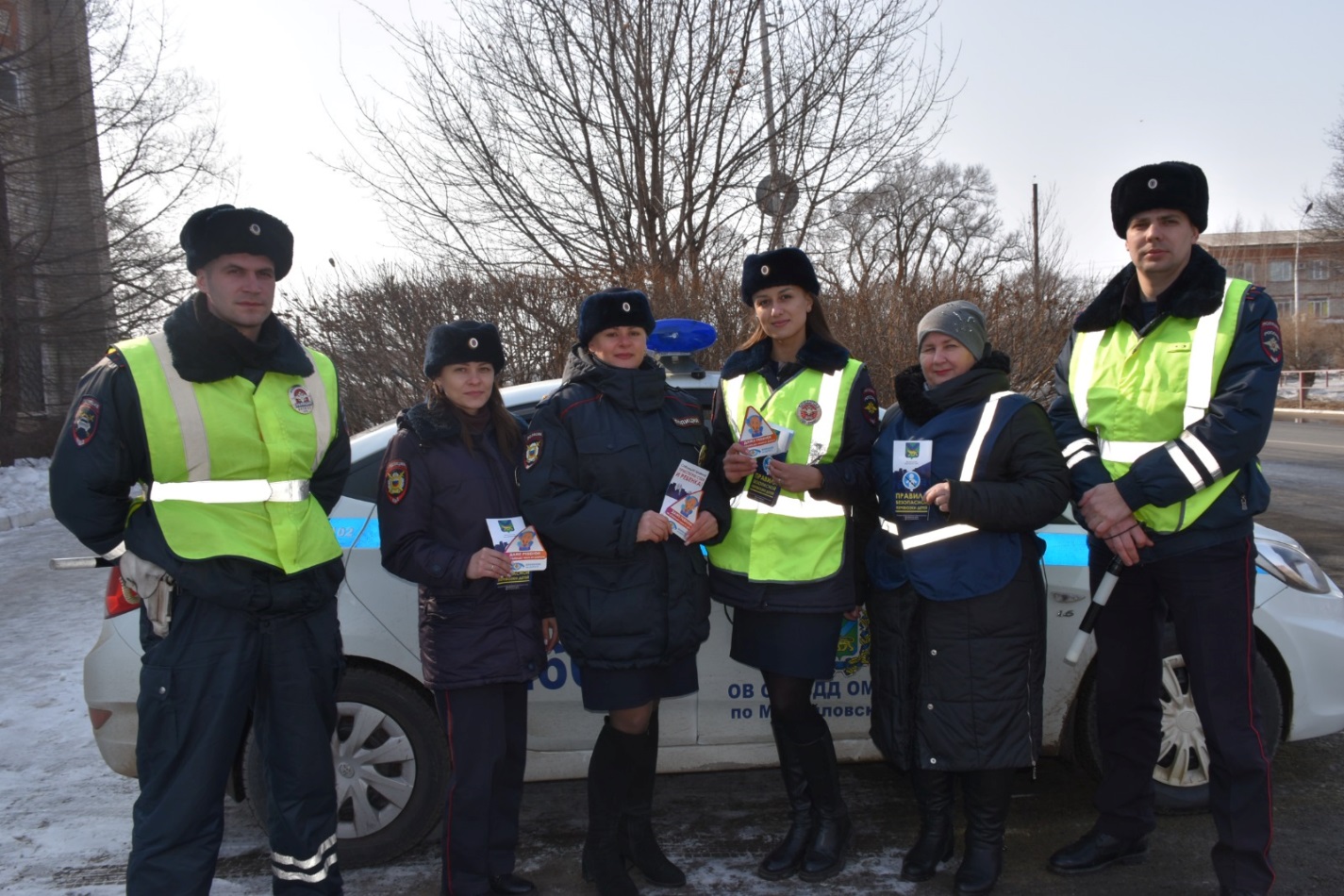 